Athena PRI Documents: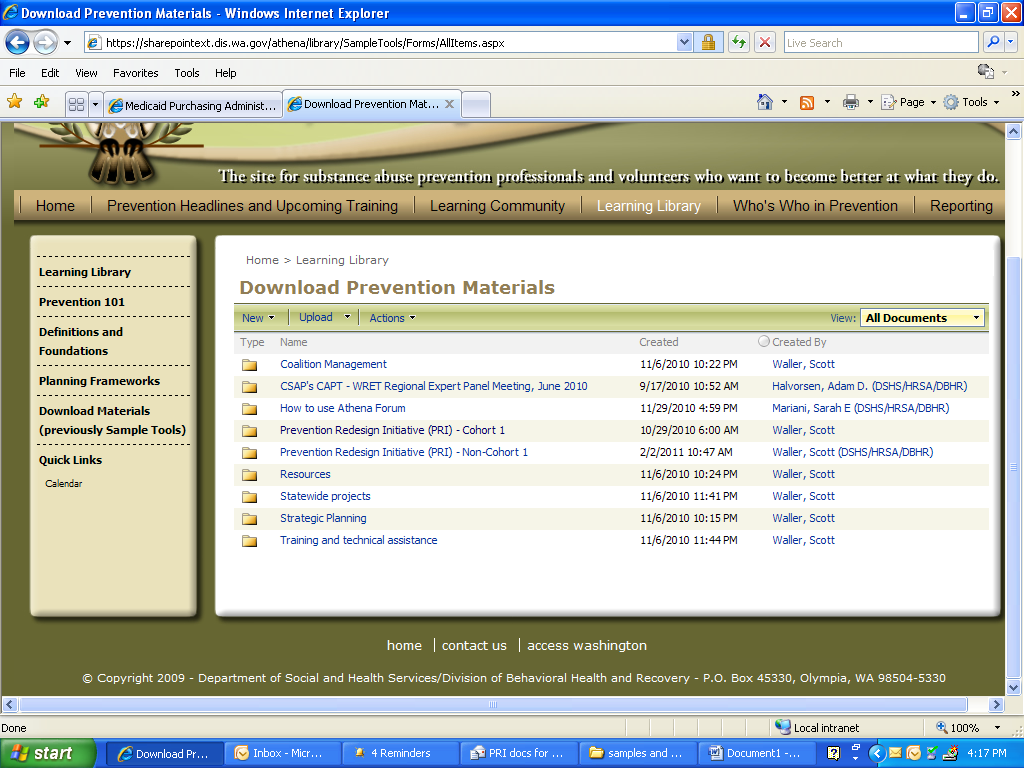 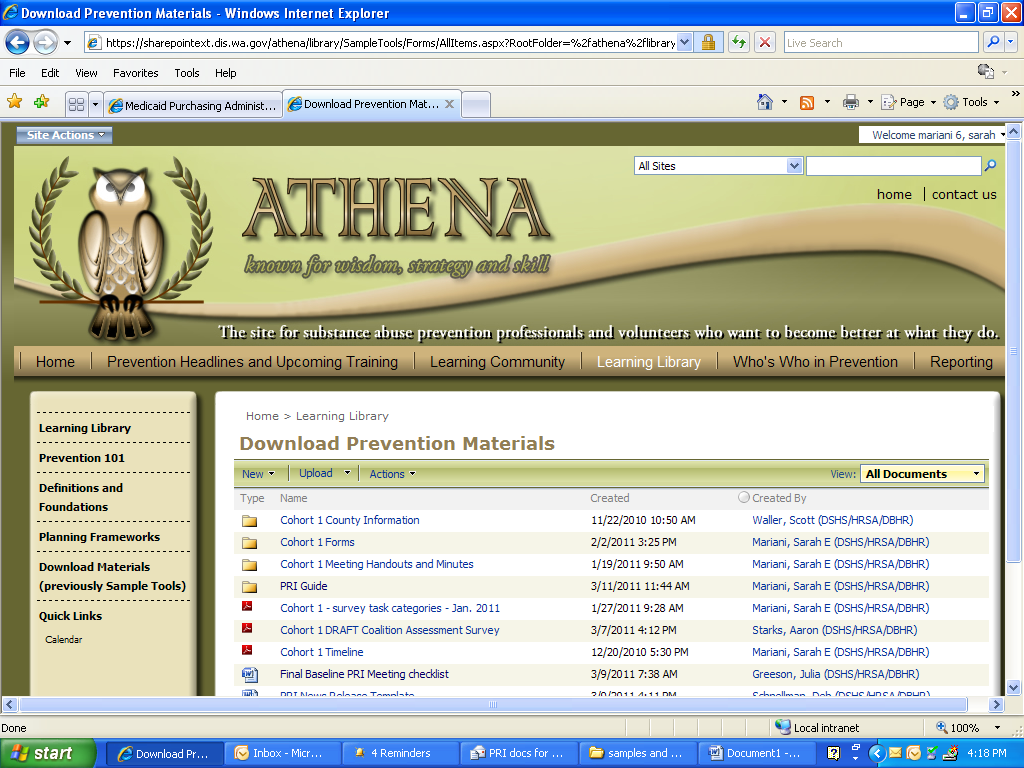 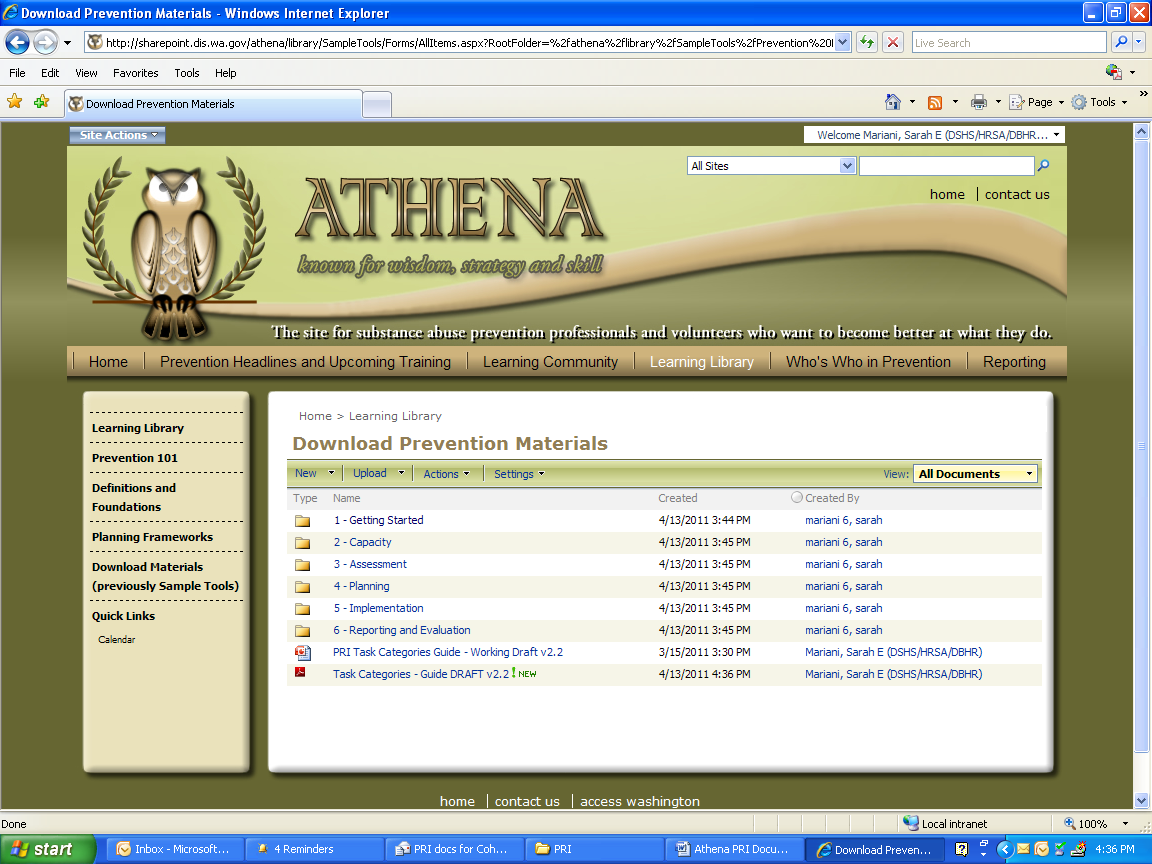 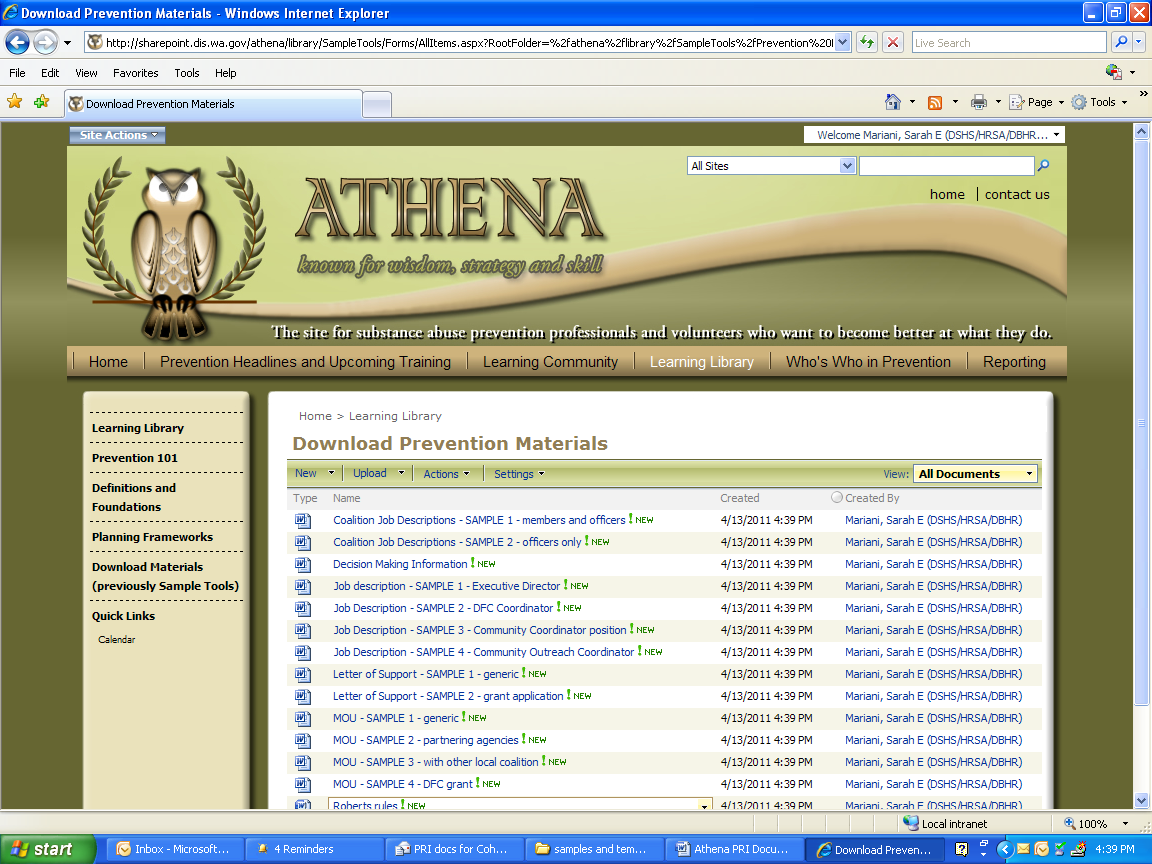 